Personal information, if any, collected on this form is obtained under the authority of sections 78 and 95 of the Municipal Elections Act, 1996. Under section 88 of the Municipal Elections Act, 1996 (and despite anything in the Municipal Freedom of Information and Protection of Privacy Act) documents and materials filed with or prepared by the clerk or any other election official under the Municipal Elections Act, 1996 are public records and, until their destruction, may be inspected by any person at the clerk’s office at a time when the office is open. Campaign financial statements shall also be made available by the clerk in an electronic format free of charge upon request.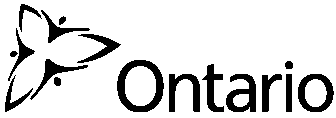 Ministry of Municipal Affairs 
and HousingMinistry of Municipal Affairs 
and HousingMinistry of Municipal Affairs 
and HousingFinancial Statement – Auditor’s Report Form 4Municipal Elections Act, 1996 (Section 78)Financial Statement – Auditor’s Report Form 4Municipal Elections Act, 1996 (Section 78)Financial Statement – Auditor’s Report Form 4Municipal Elections Act, 1996 (Section 78)Financial Statement – Auditor’s Report Form 4Municipal Elections Act, 1996 (Section 78)Financial Statement – Auditor’s Report Form 4Municipal Elections Act, 1996 (Section 78)Financial Statement – Auditor’s Report Form 4Municipal Elections Act, 1996 (Section 78)Financial Statement – Auditor’s Report Form 4Municipal Elections Act, 1996 (Section 78)Financial Statement – Auditor’s Report Form 4Municipal Elections Act, 1996 (Section 78)Financial Statement – Auditor’s Report Form 4Municipal Elections Act, 1996 (Section 78)Financial Statement – Auditor’s Report Form 4Municipal Elections Act, 1996 (Section 78)Financial Statement – Auditor’s Report Form 4Municipal Elections Act, 1996 (Section 78)Financial Statement – Auditor’s Report Form 4Municipal Elections Act, 1996 (Section 78)Financial Statement – Auditor’s Report Form 4Municipal Elections Act, 1996 (Section 78)Instructions:All candidates must complete Boxes A and B. Candidates who receive contributions or incur expenses beyond the nomination fee must complete Boxes C, D, Schedule 1, and Schedule 2 as appropriate. Candidates who receive contributions or incur expenses in excess of $10,000 must also attach an Auditor’s Report.All surplus funds (after any refund to the candidate or his or her spouse) shall be paid immediately over to the clerk who was responsible for the conduct of the election.Instructions:All candidates must complete Boxes A and B. Candidates who receive contributions or incur expenses beyond the nomination fee must complete Boxes C, D, Schedule 1, and Schedule 2 as appropriate. Candidates who receive contributions or incur expenses in excess of $10,000 must also attach an Auditor’s Report.All surplus funds (after any refund to the candidate or his or her spouse) shall be paid immediately over to the clerk who was responsible for the conduct of the election.Instructions:All candidates must complete Boxes A and B. Candidates who receive contributions or incur expenses beyond the nomination fee must complete Boxes C, D, Schedule 1, and Schedule 2 as appropriate. Candidates who receive contributions or incur expenses in excess of $10,000 must also attach an Auditor’s Report.All surplus funds (after any refund to the candidate or his or her spouse) shall be paid immediately over to the clerk who was responsible for the conduct of the election.Instructions:All candidates must complete Boxes A and B. Candidates who receive contributions or incur expenses beyond the nomination fee must complete Boxes C, D, Schedule 1, and Schedule 2 as appropriate. Candidates who receive contributions or incur expenses in excess of $10,000 must also attach an Auditor’s Report.All surplus funds (after any refund to the candidate or his or her spouse) shall be paid immediately over to the clerk who was responsible for the conduct of the election.Instructions:All candidates must complete Boxes A and B. Candidates who receive contributions or incur expenses beyond the nomination fee must complete Boxes C, D, Schedule 1, and Schedule 2 as appropriate. Candidates who receive contributions or incur expenses in excess of $10,000 must also attach an Auditor’s Report.All surplus funds (after any refund to the candidate or his or her spouse) shall be paid immediately over to the clerk who was responsible for the conduct of the election.Instructions:All candidates must complete Boxes A and B. Candidates who receive contributions or incur expenses beyond the nomination fee must complete Boxes C, D, Schedule 1, and Schedule 2 as appropriate. Candidates who receive contributions or incur expenses in excess of $10,000 must also attach an Auditor’s Report.All surplus funds (after any refund to the candidate or his or her spouse) shall be paid immediately over to the clerk who was responsible for the conduct of the election.Instructions:All candidates must complete Boxes A and B. Candidates who receive contributions or incur expenses beyond the nomination fee must complete Boxes C, D, Schedule 1, and Schedule 2 as appropriate. Candidates who receive contributions or incur expenses in excess of $10,000 must also attach an Auditor’s Report.All surplus funds (after any refund to the candidate or his or her spouse) shall be paid immediately over to the clerk who was responsible for the conduct of the election.Instructions:All candidates must complete Boxes A and B. Candidates who receive contributions or incur expenses beyond the nomination fee must complete Boxes C, D, Schedule 1, and Schedule 2 as appropriate. Candidates who receive contributions or incur expenses in excess of $10,000 must also attach an Auditor’s Report.All surplus funds (after any refund to the candidate or his or her spouse) shall be paid immediately over to the clerk who was responsible for the conduct of the election.Instructions:All candidates must complete Boxes A and B. Candidates who receive contributions or incur expenses beyond the nomination fee must complete Boxes C, D, Schedule 1, and Schedule 2 as appropriate. Candidates who receive contributions or incur expenses in excess of $10,000 must also attach an Auditor’s Report.All surplus funds (after any refund to the candidate or his or her spouse) shall be paid immediately over to the clerk who was responsible for the conduct of the election.Instructions:All candidates must complete Boxes A and B. Candidates who receive contributions or incur expenses beyond the nomination fee must complete Boxes C, D, Schedule 1, and Schedule 2 as appropriate. Candidates who receive contributions or incur expenses in excess of $10,000 must also attach an Auditor’s Report.All surplus funds (after any refund to the candidate or his or her spouse) shall be paid immediately over to the clerk who was responsible for the conduct of the election.Instructions:All candidates must complete Boxes A and B. Candidates who receive contributions or incur expenses beyond the nomination fee must complete Boxes C, D, Schedule 1, and Schedule 2 as appropriate. Candidates who receive contributions or incur expenses in excess of $10,000 must also attach an Auditor’s Report.All surplus funds (after any refund to the candidate or his or her spouse) shall be paid immediately over to the clerk who was responsible for the conduct of the election.Instructions:All candidates must complete Boxes A and B. Candidates who receive contributions or incur expenses beyond the nomination fee must complete Boxes C, D, Schedule 1, and Schedule 2 as appropriate. Candidates who receive contributions or incur expenses in excess of $10,000 must also attach an Auditor’s Report.All surplus funds (after any refund to the candidate or his or her spouse) shall be paid immediately over to the clerk who was responsible for the conduct of the election.Instructions:All candidates must complete Boxes A and B. Candidates who receive contributions or incur expenses beyond the nomination fee must complete Boxes C, D, Schedule 1, and Schedule 2 as appropriate. Candidates who receive contributions or incur expenses in excess of $10,000 must also attach an Auditor’s Report.All surplus funds (after any refund to the candidate or his or her spouse) shall be paid immediately over to the clerk who was responsible for the conduct of the election.Instructions:All candidates must complete Boxes A and B. Candidates who receive contributions or incur expenses beyond the nomination fee must complete Boxes C, D, Schedule 1, and Schedule 2 as appropriate. Candidates who receive contributions or incur expenses in excess of $10,000 must also attach an Auditor’s Report.All surplus funds (after any refund to the candidate or his or her spouse) shall be paid immediately over to the clerk who was responsible for the conduct of the election.Instructions:All candidates must complete Boxes A and B. Candidates who receive contributions or incur expenses beyond the nomination fee must complete Boxes C, D, Schedule 1, and Schedule 2 as appropriate. Candidates who receive contributions or incur expenses in excess of $10,000 must also attach an Auditor’s Report.All surplus funds (after any refund to the candidate or his or her spouse) shall be paid immediately over to the clerk who was responsible for the conduct of the election.Instructions:All candidates must complete Boxes A and B. Candidates who receive contributions or incur expenses beyond the nomination fee must complete Boxes C, D, Schedule 1, and Schedule 2 as appropriate. Candidates who receive contributions or incur expenses in excess of $10,000 must also attach an Auditor’s Report.All surplus funds (after any refund to the candidate or his or her spouse) shall be paid immediately over to the clerk who was responsible for the conduct of the election.Instructions:All candidates must complete Boxes A and B. Candidates who receive contributions or incur expenses beyond the nomination fee must complete Boxes C, D, Schedule 1, and Schedule 2 as appropriate. Candidates who receive contributions or incur expenses in excess of $10,000 must also attach an Auditor’s Report.All surplus funds (after any refund to the candidate or his or her spouse) shall be paid immediately over to the clerk who was responsible for the conduct of the election.Instructions:All candidates must complete Boxes A and B. Candidates who receive contributions or incur expenses beyond the nomination fee must complete Boxes C, D, Schedule 1, and Schedule 2 as appropriate. Candidates who receive contributions or incur expenses in excess of $10,000 must also attach an Auditor’s Report.All surplus funds (after any refund to the candidate or his or her spouse) shall be paid immediately over to the clerk who was responsible for the conduct of the election.Instructions:All candidates must complete Boxes A and B. Candidates who receive contributions or incur expenses beyond the nomination fee must complete Boxes C, D, Schedule 1, and Schedule 2 as appropriate. Candidates who receive contributions or incur expenses in excess of $10,000 must also attach an Auditor’s Report.All surplus funds (after any refund to the candidate or his or her spouse) shall be paid immediately over to the clerk who was responsible for the conduct of the election.Instructions:All candidates must complete Boxes A and B. Candidates who receive contributions or incur expenses beyond the nomination fee must complete Boxes C, D, Schedule 1, and Schedule 2 as appropriate. Candidates who receive contributions or incur expenses in excess of $10,000 must also attach an Auditor’s Report.All surplus funds (after any refund to the candidate or his or her spouse) shall be paid immediately over to the clerk who was responsible for the conduct of the election.Instructions:All candidates must complete Boxes A and B. Candidates who receive contributions or incur expenses beyond the nomination fee must complete Boxes C, D, Schedule 1, and Schedule 2 as appropriate. Candidates who receive contributions or incur expenses in excess of $10,000 must also attach an Auditor’s Report.All surplus funds (after any refund to the candidate or his or her spouse) shall be paid immediately over to the clerk who was responsible for the conduct of the election.YYYYYYYYYYYYMMMMDDYYYYMMDDDDFor the campaign period from (day candidate filed nomination)For the campaign period from (day candidate filed nomination)For the campaign period from (day candidate filed nomination)For the campaign period from (day candidate filed nomination)For the campaign period from (day candidate filed nomination)For the campaign period from (day candidate filed nomination)For the campaign period from (day candidate filed nomination)For the campaign period from (day candidate filed nomination)For the campaign period from (day candidate filed nomination)toto	Primary filing reflecting finances to December 31 (or 45th day after voting day in a by-election)	Supplementary filing including finances after December 31 (or 45th day after voting day in a by-election)	Primary filing reflecting finances to December 31 (or 45th day after voting day in a by-election)	Supplementary filing including finances after December 31 (or 45th day after voting day in a by-election)	Primary filing reflecting finances to December 31 (or 45th day after voting day in a by-election)	Supplementary filing including finances after December 31 (or 45th day after voting day in a by-election)	Primary filing reflecting finances to December 31 (or 45th day after voting day in a by-election)	Supplementary filing including finances after December 31 (or 45th day after voting day in a by-election)	Primary filing reflecting finances to December 31 (or 45th day after voting day in a by-election)	Supplementary filing including finances after December 31 (or 45th day after voting day in a by-election)	Primary filing reflecting finances to December 31 (or 45th day after voting day in a by-election)	Supplementary filing including finances after December 31 (or 45th day after voting day in a by-election)	Primary filing reflecting finances to December 31 (or 45th day after voting day in a by-election)	Supplementary filing including finances after December 31 (or 45th day after voting day in a by-election)	Primary filing reflecting finances to December 31 (or 45th day after voting day in a by-election)	Supplementary filing including finances after December 31 (or 45th day after voting day in a by-election)	Primary filing reflecting finances to December 31 (or 45th day after voting day in a by-election)	Supplementary filing including finances after December 31 (or 45th day after voting day in a by-election)	Primary filing reflecting finances to December 31 (or 45th day after voting day in a by-election)	Supplementary filing including finances after December 31 (or 45th day after voting day in a by-election)	Primary filing reflecting finances to December 31 (or 45th day after voting day in a by-election)	Supplementary filing including finances after December 31 (or 45th day after voting day in a by-election)	Primary filing reflecting finances to December 31 (or 45th day after voting day in a by-election)	Supplementary filing including finances after December 31 (or 45th day after voting day in a by-election)	Primary filing reflecting finances to December 31 (or 45th day after voting day in a by-election)	Supplementary filing including finances after December 31 (or 45th day after voting day in a by-election)	Primary filing reflecting finances to December 31 (or 45th day after voting day in a by-election)	Supplementary filing including finances after December 31 (or 45th day after voting day in a by-election)	Primary filing reflecting finances to December 31 (or 45th day after voting day in a by-election)	Supplementary filing including finances after December 31 (or 45th day after voting day in a by-election)	Primary filing reflecting finances to December 31 (or 45th day after voting day in a by-election)	Supplementary filing including finances after December 31 (or 45th day after voting day in a by-election)	Primary filing reflecting finances to December 31 (or 45th day after voting day in a by-election)	Supplementary filing including finances after December 31 (or 45th day after voting day in a by-election)	Primary filing reflecting finances to December 31 (or 45th day after voting day in a by-election)	Supplementary filing including finances after December 31 (or 45th day after voting day in a by-election)	Primary filing reflecting finances to December 31 (or 45th day after voting day in a by-election)	Supplementary filing including finances after December 31 (or 45th day after voting day in a by-election)	Primary filing reflecting finances to December 31 (or 45th day after voting day in a by-election)	Supplementary filing including finances after December 31 (or 45th day after voting day in a by-election)	Primary filing reflecting finances to December 31 (or 45th day after voting day in a by-election)	Supplementary filing including finances after December 31 (or 45th day after voting day in a by-election)Box A:	Name of Candidate and OfficeBox A:	Name of Candidate and OfficeBox A:	Name of Candidate and OfficeBox A:	Name of Candidate and OfficeBox A:	Name of Candidate and OfficeBox A:	Name of Candidate and OfficeBox A:	Name of Candidate and OfficeBox A:	Name of Candidate and OfficeBox A:	Name of Candidate and OfficeBox A:	Name of Candidate and OfficeBox A:	Name of Candidate and OfficeBox A:	Name of Candidate and OfficeBox A:	Name of Candidate and OfficeBox A:	Name of Candidate and OfficeBox A:	Name of Candidate and OfficeBox A:	Name of Candidate and OfficeBox A:	Name of Candidate and OfficeBox A:	Name of Candidate and OfficeBox A:	Name of Candidate and OfficeBox A:	Name of Candidate and OfficeBox A:	Name of Candidate and OfficeCandidate’s name as shown on the ballotCandidate’s name as shown on the ballotCandidate’s name as shown on the ballotCandidate’s name as shown on the ballotCandidate’s name as shown on the ballotCandidate’s name as shown on the ballotCandidate’s name as shown on the ballotCandidate’s name as shown on the ballotCandidate’s name as shown on the ballotCandidate’s name as shown on the ballotCandidate’s name as shown on the ballotCandidate’s name as shown on the ballotCandidate’s name as shown on the ballotCandidate’s name as shown on the ballotCandidate’s name as shown on the ballotCandidate’s name as shown on the ballotCandidate’s name as shown on the ballotCandidate’s name as shown on the ballotCandidate’s name as shown on the ballotCandidate’s name as shown on the ballotCandidate’s name as shown on the ballotLast NameLast NameLast NameLast NameLast NameLast NameGiven Name(s)Given Name(s)Given Name(s)Given Name(s)Given Name(s)Given Name(s)Given Name(s)Given Name(s)Given Name(s)Given Name(s)Given Name(s)Given Name(s)Given Name(s)Given Name(s)Given Name(s)Name of office for which the candidate sought electionName of office for which the candidate sought electionName of office for which the candidate sought electionName of office for which the candidate sought electionName of office for which the candidate sought electionName of office for which the candidate sought electionWard name or no. (if any)Ward name or no. (if any)Ward name or no. (if any)Ward name or no. (if any)Ward name or no. (if any)Ward name or no. (if any)Ward name or no. (if any)Ward name or no. (if any)Ward name or no. (if any)Ward name or no. (if any)Ward name or no. (if any)Ward name or no. (if any)Ward name or no. (if any)Ward name or no. (if any)Ward name or no. (if any)Name of MunicipalityName of MunicipalityName of MunicipalityName of MunicipalityName of MunicipalityName of MunicipalityName of MunicipalityName of MunicipalityName of MunicipalityName of MunicipalityName of MunicipalityName of MunicipalityName of MunicipalityName of MunicipalityName of MunicipalityName of MunicipalityName of MunicipalityName of MunicipalityName of MunicipalityName of MunicipalityName of MunicipalitySpending limit issued by clerk$     Spending limit issued by clerk$     Spending limit issued by clerk$     Spending limit issued by clerk$     Spending limit issued by clerk$     Spending limit issued by clerk$     Spending limit issued by clerk$     Spending limit issued by clerk$     Spending limit issued by clerk$     Spending limit issued by clerk$     Spending limit issued by clerk$     Spending limit issued by clerk$     Spending limit issued by clerk$     Spending limit issued by clerk$     Spending limit issued by clerk$     Spending limit issued by clerk$     Spending limit issued by clerk$     Spending limit issued by clerk$     Spending limit issued by clerk$     Spending limit issued by clerk$     Spending limit issued by clerk$     	I did not accept any contributions or incur any expenses other than the nomination fee. (Complete Box A and B only)	I did not accept any contributions or incur any expenses other than the nomination fee. (Complete Box A and B only)	I did not accept any contributions or incur any expenses other than the nomination fee. (Complete Box A and B only)	I did not accept any contributions or incur any expenses other than the nomination fee. (Complete Box A and B only)	I did not accept any contributions or incur any expenses other than the nomination fee. (Complete Box A and B only)	I did not accept any contributions or incur any expenses other than the nomination fee. (Complete Box A and B only)	I did not accept any contributions or incur any expenses other than the nomination fee. (Complete Box A and B only)	I did not accept any contributions or incur any expenses other than the nomination fee. (Complete Box A and B only)	I did not accept any contributions or incur any expenses other than the nomination fee. (Complete Box A and B only)	I did not accept any contributions or incur any expenses other than the nomination fee. (Complete Box A and B only)	I did not accept any contributions or incur any expenses other than the nomination fee. (Complete Box A and B only)	I did not accept any contributions or incur any expenses other than the nomination fee. (Complete Box A and B only)	I did not accept any contributions or incur any expenses other than the nomination fee. (Complete Box A and B only)	I did not accept any contributions or incur any expenses other than the nomination fee. (Complete Box A and B only)	I did not accept any contributions or incur any expenses other than the nomination fee. (Complete Box A and B only)	I did not accept any contributions or incur any expenses other than the nomination fee. (Complete Box A and B only)	I did not accept any contributions or incur any expenses other than the nomination fee. (Complete Box A and B only)	I did not accept any contributions or incur any expenses other than the nomination fee. (Complete Box A and B only)	I did not accept any contributions or incur any expenses other than the nomination fee. (Complete Box A and B only)	I did not accept any contributions or incur any expenses other than the nomination fee. (Complete Box A and B only)	I did not accept any contributions or incur any expenses other than the nomination fee. (Complete Box A and B only)Box B:	DeclarationBox B:	DeclarationBox B:	DeclarationBox B:	DeclarationBox B:	DeclarationBox B:	DeclarationBox B:	DeclarationBox B:	DeclarationBox B:	DeclarationBox B:	DeclarationBox B:	DeclarationBox B:	DeclarationBox B:	DeclarationBox B:	DeclarationBox B:	DeclarationBox B:	DeclarationBox B:	DeclarationBox B:	DeclarationBox B:	DeclarationBox B:	DeclarationBox B:	DeclarationI,I,, a candidate in the municipality of, a candidate in the municipality of, a candidate in the municipality of, a candidate in the municipality of, a candidate in the municipality of, hereby declare that to the best of my knowledge and belief that these , hereby declare that to the best of my knowledge and belief that these , hereby declare that to the best of my knowledge and belief that these , hereby declare that to the best of my knowledge and belief that these , hereby declare that to the best of my knowledge and belief that these , hereby declare that to the best of my knowledge and belief that these , hereby declare that to the best of my knowledge and belief that these , hereby declare that to the best of my knowledge and belief that these , hereby declare that to the best of my knowledge and belief that these , hereby declare that to the best of my knowledge and belief that these , hereby declare that to the best of my knowledge and belief that these , hereby declare that to the best of my knowledge and belief that these , hereby declare that to the best of my knowledge and belief that these , hereby declare that to the best of my knowledge and belief that these financial statements and attached supporting schedules are true and correct.financial statements and attached supporting schedules are true and correct.financial statements and attached supporting schedules are true and correct.financial statements and attached supporting schedules are true and correct.financial statements and attached supporting schedules are true and correct.financial statements and attached supporting schedules are true and correct.financial statements and attached supporting schedules are true and correct.financial statements and attached supporting schedules are true and correct.financial statements and attached supporting schedules are true and correct.financial statements and attached supporting schedules are true and correct.financial statements and attached supporting schedules are true and correct.financial statements and attached supporting schedules are true and correct.financial statements and attached supporting schedules are true and correct.financial statements and attached supporting schedules are true and correct.financial statements and attached supporting schedules are true and correct.financial statements and attached supporting schedules are true and correct.financial statements and attached supporting schedules are true and correct.financial statements and attached supporting schedules are true and correct.financial statements and attached supporting schedules are true and correct.financial statements and attached supporting schedules are true and correct.financial statements and attached supporting schedules are true and correct.Declared before (clerk or commissioner)Declared before (clerk or commissioner)Declared before (clerk or commissioner)Declared before (clerk or commissioner)Declared before (clerk or commissioner)Declared before (clerk or commissioner)Declared before (clerk or commissioner)Declared before (clerk or commissioner)Declared before (clerk or commissioner)Declared before (clerk or commissioner)Declared before (clerk or commissioner)in thein thein theon (yyyy/mm/dd)on (yyyy/mm/dd)on (yyyy/mm/dd)on (yyyy/mm/dd).Signature of Clerk or CommissionerSignature of Clerk or CommissionerSignature of Clerk or CommissionerSignature of Clerk or CommissionerSignature of Clerk or CommissionerSignature of Clerk or CommissionerSignature of Clerk or CommissionerSignature of Clerk or CommissionerSignature of Clerk or CommissionerSignature of CandidateSignature of CandidateSignature of CandidateSignature of CandidateSignature of CandidateSignature of CandidateSignature of CandidateDate Filed in the Clerk’s Office (yyyy/mm/dd)Date Filed in the Clerk’s Office (yyyy/mm/dd)Date Filed in the Clerk’s Office (yyyy/mm/dd)Date Filed in the Clerk’s Office (yyyy/mm/dd)Date Filed in the Clerk’s Office (yyyy/mm/dd)Date Filed in the Clerk’s Office (yyyy/mm/dd)Date Filed in the Clerk’s Office (yyyy/mm/dd)Date Filed in the Clerk’s Office (yyyy/mm/dd)Date Filed in the Clerk’s Office (yyyy/mm/dd)Box C:	Statement of Campaign Income and ExpensesBox C:	Statement of Campaign Income and ExpensesBox C:	Statement of Campaign Income and ExpensesBox C:	Statement of Campaign Income and ExpensesBox C:	Statement of Campaign Income and ExpensesBox C:	Statement of Campaign Income and ExpensesBox C:	Statement of Campaign Income and ExpensesBox C:	Statement of Campaign Income and ExpensesBox C:	Statement of Campaign Income and ExpensesBox C:	Statement of Campaign Income and ExpensesLOANLOANLOANLOANLOANLOANLOANLOANLOANLOANName of bank or recognized lending institutionName of bank or recognized lending institutionName of bank or recognized lending institutionAmount borrowed 	-   -   -   -   -   -   -   -   +Amount borrowed 	-   -   -   -   -   -   -   -   +Amount borrowed 	-   -   -   -   -   -   -   -   +$	     INCOMEINCOMEINCOMEINCOMEINCOMEINCOMEINCOMEINCOMETotal amount of all contributions (From line 1A in Schedule 1)	+Total amount of all contributions (From line 1A in Schedule 1)	+Total amount of all contributions (From line 1A in Schedule 1)	+Total amount of all contributions (From line 1A in Schedule 1)	+Total amount of all contributions (From line 1A in Schedule 1)	+Total amount of all contributions (From line 1A in Schedule 1)	+$	     Refund of nomination filing fee	+Refund of nomination filing fee	+Refund of nomination filing fee	+Refund of nomination filing fee	+Refund of nomination filing fee	+Refund of nomination filing fee	+$	     Sign deposit refund	+Sign deposit refund	+Sign deposit refund	+Sign deposit refund	+Sign deposit refund	+Sign deposit refund	+$	     Revenue from fund-raising events not deemed a contribution (From Part III of Schedule 2)	+Revenue from fund-raising events not deemed a contribution (From Part III of Schedule 2)	+Revenue from fund-raising events not deemed a contribution (From Part III of Schedule 2)	+Revenue from fund-raising events not deemed a contribution (From Part III of Schedule 2)	+Revenue from fund-raising events not deemed a contribution (From Part III of Schedule 2)	+Revenue from fund-raising events not deemed a contribution (From Part III of Schedule 2)	+$	     Interest earned by campaign bank account	+Interest earned by campaign bank account	+Interest earned by campaign bank account	+Interest earned by campaign bank account	+Interest earned by campaign bank account	+Interest earned by campaign bank account	+$	     Other (provide full details)Other (provide full details)Other (provide full details)Other (provide full details)Other (provide full details)Other (provide full details)Other (provide full details)Other (provide full details)1.	     1.	     1.	     1.	     +$	     2.	     2.	     2.	     2.	     +$	     3.	     3.	     3.	     3.	     +$	     Total Campaign Income (Do not include loan)	=Total Campaign Income (Do not include loan)	=Total Campaign Income (Do not include loan)	=Total Campaign Income (Do not include loan)	=Total Campaign Income (Do not include loan)	=Total Campaign Income (Do not include loan)	=$	     C1EXPENSES (Note: include the value of contributions of goods and services)EXPENSES (Note: include the value of contributions of goods and services)EXPENSES (Note: include the value of contributions of goods and services)EXPENSES (Note: include the value of contributions of goods and services)EXPENSES (Note: include the value of contributions of goods and services)EXPENSES (Note: include the value of contributions of goods and services)EXPENSES (Note: include the value of contributions of goods and services)EXPENSES (Note: include the value of contributions of goods and services)Expenses subject to spending limitExpenses subject to spending limitExpenses subject to spending limitExpenses subject to spending limitExpenses subject to spending limitExpenses subject to spending limitExpenses subject to spending limitExpenses subject to spending limit	Nomination filing fee	+	Nomination filing fee	+	Nomination filing fee	+	Nomination filing fee	+	Nomination filing fee	+	Nomination filing fee	+$		     	Inventory from previous campaign used in this campaign (list details in Table 5 of Schedule 1)	+	Inventory from previous campaign used in this campaign (list details in Table 5 of Schedule 1)	+	Inventory from previous campaign used in this campaign (list details in Table 5 of Schedule 1)	+	Inventory from previous campaign used in this campaign (list details in Table 5 of Schedule 1)	+	Inventory from previous campaign used in this campaign (list details in Table 5 of Schedule 1)	+	Inventory from previous campaign used in this campaign (list details in Table 5 of Schedule 1)	+$		     	Advertising	+	Advertising	+	Advertising	+	Advertising	+	Advertising	+	Advertising	+$		     	Brochures/flyers	+	Brochures/flyers	+	Brochures/flyers	+	Brochures/flyers	+	Brochures/flyers	+	Brochures/flyers	+$		     	Signs (including sign deposit)	+	Signs (including sign deposit)	+	Signs (including sign deposit)	+	Signs (including sign deposit)	+	Signs (including sign deposit)	+	Signs (including sign deposit)	+$		     	Meetings hosted	+	Meetings hosted	+	Meetings hosted	+	Meetings hosted	+	Meetings hosted	+	Meetings hosted	+$		     	Office expenses incurred until voting day	+	Office expenses incurred until voting day	+	Office expenses incurred until voting day	+	Office expenses incurred until voting day	+	Office expenses incurred until voting day	+	Office expenses incurred until voting day	+$		     	Phone and/or Internet expenses incurred until voting day	+	Phone and/or Internet expenses incurred until voting day	+	Phone and/or Internet expenses incurred until voting day	+	Phone and/or Internet expenses incurred until voting day	+	Phone and/or Internet expenses incurred until voting day	+	Phone and/or Internet expenses incurred until voting day	+$		     	Salaries, benefits, honoraria, professional fees incurred until voting day	+	Salaries, benefits, honoraria, professional fees incurred until voting day	+	Salaries, benefits, honoraria, professional fees incurred until voting day	+	Salaries, benefits, honoraria, professional fees incurred until voting day	+	Salaries, benefits, honoraria, professional fees incurred until voting day	+	Salaries, benefits, honoraria, professional fees incurred until voting day	+$		     	Bank charges incurred until voting day	+	Bank charges incurred until voting day	+	Bank charges incurred until voting day	+	Bank charges incurred until voting day	+	Bank charges incurred until voting day	+	Bank charges incurred until voting day	+$		     	Interest charged on loan until voting day	+	Interest charged on loan until voting day	+	Interest charged on loan until voting day	+	Interest charged on loan until voting day	+	Interest charged on loan until voting day	+	Interest charged on loan until voting day	+$		     Other (provide full details)Other (provide full details)Other (provide full details)Other (provide full details)Other (provide full details)Other (provide full details)Other (provide full details)Other (provide full details)1.	     1.	     1.	     +$	     2.	     2.	     2.	     +$	     3.	     3.	     3.	     +$	     Total Expenses subject to spending limit	=Total Expenses subject to spending limit	=Total Expenses subject to spending limit	=Total Expenses subject to spending limit	=Total Expenses subject to spending limit	=Total Expenses subject to spending limit	=$	     C2Expenses not subject to spending limitExpenses not subject to spending limitExpenses not subject to spending limitExpenses not subject to spending limitExpenses not subject to spending limitExpenses not subject to spending limitExpenses not subject to spending limitExpenses not subject to spending limit	Accounting and audit	+	Accounting and audit	+	Accounting and audit	+	Accounting and audit	+	Accounting and audit	+	Accounting and audit	+$	     	Cost of fund-raising events/activities (list details in Part IV of Schedule 2)	+	Cost of fund-raising events/activities (list details in Part IV of Schedule 2)	+	Cost of fund-raising events/activities (list details in Part IV of Schedule 2)	+	Cost of fund-raising events/activities (list details in Part IV of Schedule 2)	+	Cost of fund-raising events/activities (list details in Part IV of Schedule 2)	+	Cost of fund-raising events/activities (list details in Part IV of Schedule 2)	+$	     	Voting day party/appreciation notices	+	Voting day party/appreciation notices	+	Voting day party/appreciation notices	+	Voting day party/appreciation notices	+	Voting day party/appreciation notices	+	Voting day party/appreciation notices	+$	     	Office expenses incurred after voting day	+	Office expenses incurred after voting day	+	Office expenses incurred after voting day	+	Office expenses incurred after voting day	+	Office expenses incurred after voting day	+	Office expenses incurred after voting day	+$	     	Phone and/or Internet expenses incurred after voting day	+	Phone and/or Internet expenses incurred after voting day	+	Phone and/or Internet expenses incurred after voting day	+	Phone and/or Internet expenses incurred after voting day	+	Phone and/or Internet expenses incurred after voting day	+	Phone and/or Internet expenses incurred after voting day	+$	     	Salaries, benefits, honoraria, professional fees incurred after voting day	+	Salaries, benefits, honoraria, professional fees incurred after voting day	+	Salaries, benefits, honoraria, professional fees incurred after voting day	+	Salaries, benefits, honoraria, professional fees incurred after voting day	+	Salaries, benefits, honoraria, professional fees incurred after voting day	+	Salaries, benefits, honoraria, professional fees incurred after voting day	+$	     	Bank charges incurred after voting day	+	Bank charges incurred after voting day	+	Bank charges incurred after voting day	+	Bank charges incurred after voting day	+	Bank charges incurred after voting day	+	Bank charges incurred after voting day	+$	     	Interest charged on loan after voting day	+	Interest charged on loan after voting day	+	Interest charged on loan after voting day	+	Interest charged on loan after voting day	+	Interest charged on loan after voting day	+	Interest charged on loan after voting day	+$	     	Expenses related to recount	+	Expenses related to recount	+	Expenses related to recount	+	Expenses related to recount	+	Expenses related to recount	+	Expenses related to recount	+$	     	Expenses related to controverted election	+	Expenses related to controverted election	+	Expenses related to controverted election	+	Expenses related to controverted election	+	Expenses related to controverted election	+	Expenses related to controverted election	+$	     	Expenses related to compliance audit	+	Expenses related to compliance audit	+	Expenses related to compliance audit	+	Expenses related to compliance audit	+	Expenses related to compliance audit	+	Expenses related to compliance audit	+$	     Expenses related to candidate's disability (provide full details)Expenses related to candidate's disability (provide full details)Expenses related to candidate's disability (provide full details)Expenses related to candidate's disability (provide full details)Expenses related to candidate's disability (provide full details)Expenses related to candidate's disability (provide full details)Expenses related to candidate's disability (provide full details)Expenses related to candidate's disability (provide full details)1.	     1.	     1.	     +$	     2.	     2.	     2.	     +$	     3.	     3.	     3.	     +$	     Other (provide full details)Other (provide full details)Other (provide full details)Other (provide full details)Other (provide full details)Other (provide full details)Other (provide full details)Other (provide full details)1.	     1.	     1.	     +$	     2.	     2.	     2.	     +$	     3.	     3.	     3.	     +$	     Total Expenses not subject to spending limit	=Total Expenses not subject to spending limit	=Total Expenses not subject to spending limit	=Total Expenses not subject to spending limit	=Total Expenses not subject to spending limit	=Total Expenses not subject to spending limit	=$	     C3Total Campaign Expenses (C2 + C3)	=Total Campaign Expenses (C2 + C3)	=Total Campaign Expenses (C2 + C3)	=Total Campaign Expenses (C2 + C3)	=Total Campaign Expenses (C2 + C3)	=Total Campaign Expenses (C2 + C3)	=Total Campaign Expenses (C2 + C3)	=Total Campaign Expenses (C2 + C3)	=$	     C4Box D: Calculation of Surplus or Deficit Box D: Calculation of Surplus or Deficit Box D: Calculation of Surplus or Deficit Box D: Calculation of Surplus or Deficit Box D: Calculation of Surplus or Deficit Box D: Calculation of Surplus or Deficit Box D: Calculation of Surplus or Deficit Box D: Calculation of Surplus or Deficit Box D: Calculation of Surplus or Deficit Excess (deficiency) of income over expenses (Income – Total Expenses) 
(C1 – C4)	+Excess (deficiency) of income over expenses (Income – Total Expenses) 
(C1 – C4)	+Excess (deficiency) of income over expenses (Income – Total Expenses) 
(C1 – C4)	+Excess (deficiency) of income over expenses (Income – Total Expenses) 
(C1 – C4)	+$	     D1Eligible deficit carried forward by the candidate from the last election	–Eligible deficit carried forward by the candidate from the last election	–Eligible deficit carried forward by the candidate from the last election	–Eligible deficit carried forward by the candidate from the last election	–$	     D2Total (D1 – D2)	=Total (D1 – D2)	=Total (D1 – D2)	=Total (D1 – D2)	=$	     If there is a surplus, deduct any refund of candidate’s or spouse’s contributions to the campaign	–If there is a surplus, deduct any refund of candidate’s or spouse’s contributions to the campaign	–If there is a surplus, deduct any refund of candidate’s or spouse’s contributions to the campaign	–If there is a surplus, deduct any refund of candidate’s or spouse’s contributions to the campaign	–$	     Surplus (or deficit) for the campaign	=Surplus (or deficit) for the campaign	=Surplus (or deficit) for the campaign	=Surplus (or deficit) for the campaign	=$	     D3If line D3 shows a surplus, the amount must be paid in trust, at the time the financial statements are filed, to the municipal clerk who was responsible for the conduct of the election.If line D3 shows a surplus, the amount must be paid in trust, at the time the financial statements are filed, to the municipal clerk who was responsible for the conduct of the election.If line D3 shows a surplus, the amount must be paid in trust, at the time the financial statements are filed, to the municipal clerk who was responsible for the conduct of the election.If line D3 shows a surplus, the amount must be paid in trust, at the time the financial statements are filed, to the municipal clerk who was responsible for the conduct of the election.If line D3 shows a surplus, the amount must be paid in trust, at the time the financial statements are filed, to the municipal clerk who was responsible for the conduct of the election.If line D3 shows a surplus, the amount must be paid in trust, at the time the financial statements are filed, to the municipal clerk who was responsible for the conduct of the election.If line D3 shows a surplus, the amount must be paid in trust, at the time the financial statements are filed, to the municipal clerk who was responsible for the conduct of the election.If line D3 shows a surplus, the amount must be paid in trust, at the time the financial statements are filed, to the municipal clerk who was responsible for the conduct of the election.If line D3 shows a surplus, the amount must be paid in trust, at the time the financial statements are filed, to the municipal clerk who was responsible for the conduct of the election.Amount of $     paid to municipal clerk in the municipality of.Schedule 1 - ContributionsSchedule 1 - ContributionsSchedule 1 - ContributionsSchedule 1 - ContributionsPart I – Summary of ContributionsContribution from candidate (include the value of inventory listed in Table 5)	+$	     Contribution from spouse	+$	     Total value of contributions not exceeding $100 per contributorInclude ticket revenue, contributions in money, goods and services 
where the total contribution from a contributor is $100 or less (do not 
include contributions from candidate or spouse).	+$	     Total value of contributions exceeding $100 per contributor (from line 1B; list details in Tables 1 – 4)Include ticket revenue, contributions in money, goods and services where the total contribution from a contributor exceeds $100 (do not include contributions from candidate or spouse).	+$	     Less:	Contributions returned or payable to the contributor 	–$	     	Contributions paid or payable to the clerk, including contributions from anonymous sources exceeding $10	–$	     Total Amount of Contributions (Record in Box C)	=$	     1APart II – List of Contributions from Each Single Contributor Totalling more than $100Part II – List of Contributions from Each Single Contributor Totalling more than $100Part II – List of Contributions from Each Single Contributor Totalling more than $100Part II – List of Contributions from Each Single Contributor Totalling more than $100Table 1: Monetary contributions from individuals other than candidate or spouseTable 1: Monetary contributions from individuals other than candidate or spouseTable 1: Monetary contributions from individuals other than candidate or spouseTable 1: Monetary contributions from individuals other than candidate or spouseNameFull AddressFull AddressAmount $ Additional information is listed on separate supplementary attachment Additional information is listed on separate supplementary attachmentTotalTable 2: Monetary contributions from corporations or unionsTable 2: Monetary contributions from corporations or unionsTable 2: Monetary contributions from corporations or unionsTable 2: Monetary contributions from corporations or unionsTable 2: Monetary contributions from corporations or unionsTable 2: Monetary contributions from corporations or unionsTable 2: Monetary contributions from corporations or unionsTable 2: Monetary contributions from corporations or unionsTable 2: Monetary contributions from corporations or unionsTable 2: Monetary contributions from corporations or unionsTable 2: Monetary contributions from corporations or unionsTable 2: Monetary contributions from corporations or unionsTable 2: Monetary contributions from corporations or unionsTable 2: Monetary contributions from corporations or unionsTable 2: Monetary contributions from corporations or unionsTable 2: Monetary contributions from corporations or unionsName (Legal and Carrying on Business As)Name (Legal and Carrying on Business As)Full Address
Full Address
Full Address
Full Address
President or Business ManagerPresident or Business ManagerPresident or Business ManagerAuthorized RepresentativeAuthorized RepresentativeAuthorized RepresentativeAuthorized RepresentativeAuthorized RepresentativeAmount $Amount $ Additional information is listed on separate supplementary attachment	 Additional information is listed on separate supplementary attachment	 Additional information is listed on separate supplementary attachment	 Additional information is listed on separate supplementary attachment	 Additional information is listed on separate supplementary attachment	 Additional information is listed on separate supplementary attachment	 Additional information is listed on separate supplementary attachment	 Additional information is listed on separate supplementary attachment	 Additional information is listed on separate supplementary attachment	 Additional information is listed on separate supplementary attachment	 Additional information is listed on separate supplementary attachment	TotalTotalTotalTable 3: Contributions in goods or services from individuals other than candidate or spouse
	(Note: must also be recorded as expenses in Box C)Table 3: Contributions in goods or services from individuals other than candidate or spouse
	(Note: must also be recorded as expenses in Box C)Table 3: Contributions in goods or services from individuals other than candidate or spouse
	(Note: must also be recorded as expenses in Box C)Table 3: Contributions in goods or services from individuals other than candidate or spouse
	(Note: must also be recorded as expenses in Box C)Table 3: Contributions in goods or services from individuals other than candidate or spouse
	(Note: must also be recorded as expenses in Box C)Table 3: Contributions in goods or services from individuals other than candidate or spouse
	(Note: must also be recorded as expenses in Box C)Table 3: Contributions in goods or services from individuals other than candidate or spouse
	(Note: must also be recorded as expenses in Box C)Table 3: Contributions in goods or services from individuals other than candidate or spouse
	(Note: must also be recorded as expenses in Box C)Table 3: Contributions in goods or services from individuals other than candidate or spouse
	(Note: must also be recorded as expenses in Box C)Table 3: Contributions in goods or services from individuals other than candidate or spouse
	(Note: must also be recorded as expenses in Box C)Table 3: Contributions in goods or services from individuals other than candidate or spouse
	(Note: must also be recorded as expenses in Box C)Table 3: Contributions in goods or services from individuals other than candidate or spouse
	(Note: must also be recorded as expenses in Box C)Table 3: Contributions in goods or services from individuals other than candidate or spouse
	(Note: must also be recorded as expenses in Box C)Table 3: Contributions in goods or services from individuals other than candidate or spouse
	(Note: must also be recorded as expenses in Box C)Table 3: Contributions in goods or services from individuals other than candidate or spouse
	(Note: must also be recorded as expenses in Box C)Table 3: Contributions in goods or services from individuals other than candidate or spouse
	(Note: must also be recorded as expenses in Box C)Name Name Name Name Full AddressFull AddressFull AddressFull AddressDescription of Goods or ServicesDescription of Goods or ServicesDescription of Goods or ServicesDescription of Goods or ServicesDescription of Goods or ServicesValue $ Value $ Value $  Additional information is listed on separate supplementary attachment Additional information is listed on separate supplementary attachment Additional information is listed on separate supplementary attachment Additional information is listed on separate supplementary attachment Additional information is listed on separate supplementary attachment Additional information is listed on separate supplementary attachment Additional information is listed on separate supplementary attachment Additional information is listed on separate supplementary attachment Additional information is listed on separate supplementary attachment Additional information is listed on separate supplementary attachment Additional information is listed on separate supplementary attachment Additional information is listed on separate supplementary attachmentTotalTable 4: Contributions in goods or services from corporations or unions (Note: must also be recorded as expenses in Box C)Table 4: Contributions in goods or services from corporations or unions (Note: must also be recorded as expenses in Box C)Table 4: Contributions in goods or services from corporations or unions (Note: must also be recorded as expenses in Box C)Table 4: Contributions in goods or services from corporations or unions (Note: must also be recorded as expenses in Box C)Table 4: Contributions in goods or services from corporations or unions (Note: must also be recorded as expenses in Box C)Table 4: Contributions in goods or services from corporations or unions (Note: must also be recorded as expenses in Box C)Table 4: Contributions in goods or services from corporations or unions (Note: must also be recorded as expenses in Box C)Table 4: Contributions in goods or services from corporations or unions (Note: must also be recorded as expenses in Box C)Table 4: Contributions in goods or services from corporations or unions (Note: must also be recorded as expenses in Box C)Table 4: Contributions in goods or services from corporations or unions (Note: must also be recorded as expenses in Box C)Table 4: Contributions in goods or services from corporations or unions (Note: must also be recorded as expenses in Box C)Table 4: Contributions in goods or services from corporations or unions (Note: must also be recorded as expenses in Box C)Table 4: Contributions in goods or services from corporations or unions (Note: must also be recorded as expenses in Box C)Table 4: Contributions in goods or services from corporations or unions (Note: must also be recorded as expenses in Box C)Table 4: Contributions in goods or services from corporations or unions (Note: must also be recorded as expenses in Box C)Table 4: Contributions in goods or services from corporations or unions (Note: must also be recorded as expenses in Box C)Name of Corporation (Legal and Carrying on Business As)Full AddressFull AddressFull AddressFull AddressPresident or Business ManagerPresident or Business ManagerAuthorized RepresentativeAuthorized RepresentativeAuthorized RepresentativeDescription of Goods or ServicesDescription of Goods or ServicesDescription of Goods or ServicesValue $Value $Value $ Additional information is listed on separate supplementary attachment Additional information is listed on separate supplementary attachment Additional information is listed on separate supplementary attachment Additional information is listed on separate supplementary attachment Additional information is listed on separate supplementary attachment Additional information is listed on separate supplementary attachment Additional information is listed on separate supplementary attachment Additional information is listed on separate supplementary attachment Additional information is listed on separate supplementary attachment Additional information is listed on separate supplementary attachment Additional information is listed on separate supplementary attachment Additional information is listed on separate supplementary attachmentTotalTotal Part II Contributions (Add Totals from Tables 1–4) (Record in Part I – Summary)Total Part II Contributions (Add Totals from Tables 1–4) (Record in Part I – Summary)Total Part II Contributions (Add Totals from Tables 1–4) (Record in Part I – Summary)Total Part II Contributions (Add Totals from Tables 1–4) (Record in Part I – Summary)Total Part II Contributions (Add Totals from Tables 1–4) (Record in Part I – Summary)Total Part II Contributions (Add Totals from Tables 1–4) (Record in Part I – Summary)Total Part II Contributions (Add Totals from Tables 1–4) (Record in Part I – Summary)Total Part II Contributions (Add Totals from Tables 1–4) (Record in Part I – Summary)Total Part II Contributions (Add Totals from Tables 1–4) (Record in Part I – Summary)Total Part II Contributions (Add Totals from Tables 1–4) (Record in Part I – Summary)Total Part II Contributions (Add Totals from Tables 1–4) (Record in Part I – Summary)Total Part II Contributions (Add Totals from Tables 1–4) (Record in Part I – Summary)Total Part II Contributions (Add Totals from Tables 1–4) (Record in Part I – Summary)$	     $	     1BPart III – InventoryPart III – InventoryPart III – InventoryPart III – InventoryPart III – InventoryPart III – InventoryPart III – InventoryPart III – InventoryPart III – InventoryPart III – InventoryPart III – InventoryPart III – InventoryPart III – InventoryPart III – InventoryPart III – InventoryPart III – InventoryTable 5: Inventory of Campaign Goods and Materials from Previous Campaign used in this Campaign 
(Note: value must be recorded as a contribution from the candidate and as an expense)Table 5: Inventory of Campaign Goods and Materials from Previous Campaign used in this Campaign 
(Note: value must be recorded as a contribution from the candidate and as an expense)Table 5: Inventory of Campaign Goods and Materials from Previous Campaign used in this Campaign 
(Note: value must be recorded as a contribution from the candidate and as an expense)Table 5: Inventory of Campaign Goods and Materials from Previous Campaign used in this Campaign 
(Note: value must be recorded as a contribution from the candidate and as an expense)Table 5: Inventory of Campaign Goods and Materials from Previous Campaign used in this Campaign 
(Note: value must be recorded as a contribution from the candidate and as an expense)Table 5: Inventory of Campaign Goods and Materials from Previous Campaign used in this Campaign 
(Note: value must be recorded as a contribution from the candidate and as an expense)Table 5: Inventory of Campaign Goods and Materials from Previous Campaign used in this Campaign 
(Note: value must be recorded as a contribution from the candidate and as an expense)Table 5: Inventory of Campaign Goods and Materials from Previous Campaign used in this Campaign 
(Note: value must be recorded as a contribution from the candidate and as an expense)Table 5: Inventory of Campaign Goods and Materials from Previous Campaign used in this Campaign 
(Note: value must be recorded as a contribution from the candidate and as an expense)Table 5: Inventory of Campaign Goods and Materials from Previous Campaign used in this Campaign 
(Note: value must be recorded as a contribution from the candidate and as an expense)Table 5: Inventory of Campaign Goods and Materials from Previous Campaign used in this Campaign 
(Note: value must be recorded as a contribution from the candidate and as an expense)Table 5: Inventory of Campaign Goods and Materials from Previous Campaign used in this Campaign 
(Note: value must be recorded as a contribution from the candidate and as an expense)Table 5: Inventory of Campaign Goods and Materials from Previous Campaign used in this Campaign 
(Note: value must be recorded as a contribution from the candidate and as an expense)Table 5: Inventory of Campaign Goods and Materials from Previous Campaign used in this Campaign 
(Note: value must be recorded as a contribution from the candidate and as an expense)Table 5: Inventory of Campaign Goods and Materials from Previous Campaign used in this Campaign 
(Note: value must be recorded as a contribution from the candidate and as an expense)Table 5: Inventory of Campaign Goods and Materials from Previous Campaign used in this Campaign 
(Note: value must be recorded as a contribution from the candidate and as an expense)DescriptionDescriptionDescriptionDate Acquired(yyyy/mm/dd)Date Acquired(yyyy/mm/dd)SupplierSupplierCurrent Market Value $Current Market Value $Current Market Value $ Quantity  Quantity  Quantity Total Value $Total Value $Total Value $ Additional information is listed on separate supplementary attachment Additional information is listed on separate supplementary attachment Additional information is listed on separate supplementary attachment Additional information is listed on separate supplementary attachment Additional information is listed on separate supplementary attachment Additional information is listed on separate supplementary attachment Additional information is listed on separate supplementary attachment Additional information is listed on separate supplementary attachment Additional information is listed on separate supplementary attachment Additional information is listed on separate supplementary attachment Additional information is listed on separate supplementary attachment Additional information is listed on separate supplementary attachmentTotalSchedule 2 – Fundraising Events and ActivitiesSchedule 2 – Fundraising Events and ActivitiesSchedule 2 – Fundraising Events and ActivitiesSchedule 2 – Fundraising Events and ActivitiesSchedule 2 – Fundraising Events and ActivitiesSchedule 2 – Fundraising Events and ActivitiesSchedule 2 – Fundraising Events and ActivitiesSchedule 2 – Fundraising Events and ActivitiesSchedule 2 – Fundraising Events and ActivitiesFundraising Event/ActivityComplete a separate schedule for each event or activity heldFundraising Event/ActivityComplete a separate schedule for each event or activity heldFundraising Event/ActivityComplete a separate schedule for each event or activity heldFundraising Event/ActivityComplete a separate schedule for each event or activity held Additional schedule(s) attached Additional schedule(s) attached Additional schedule(s) attached Additional schedule(s) attachedDescription of fundraising event/activityDescription of fundraising event/activityDate of event/activity (yyyy/mm/dd)Date of event/activity (yyyy/mm/dd)Part I – Ticket RevenuePart I – Ticket RevenuePart I – Ticket RevenuePart I – Ticket RevenueAdmission charge (per person)(If there are a range of ticket prices, attach complete breakdown of all ticket sales)	+Admission charge (per person)(If there are a range of ticket prices, attach complete breakdown of all ticket sales)	+Admission charge (per person)(If there are a range of ticket prices, attach complete breakdown of all ticket sales)	+Admission charge (per person)(If there are a range of ticket prices, attach complete breakdown of all ticket sales)	+$	     2A2ANumber of tickets sold	XNumber of tickets sold	XNumber of tickets sold	XNumber of tickets sold	X2B2BTotal Ticket Revenue (2A x 2B) (Include in Schedule 1)	=Total Ticket Revenue (2A x 2B) (Include in Schedule 1)	=Total Ticket Revenue (2A x 2B) (Include in Schedule 1)	=Total Ticket Revenue (2A x 2B) (Include in Schedule 1)	=Total Ticket Revenue (2A x 2B) (Include in Schedule 1)	=Total Ticket Revenue (2A x 2B) (Include in Schedule 1)	=Total Ticket Revenue (2A x 2B) (Include in Schedule 1)	=$	     Part II – Other revenue deemed a contribution(provide details (e.g. revenue from goods sold in excess of fair market value))Part II – Other revenue deemed a contribution(provide details (e.g. revenue from goods sold in excess of fair market value))Part II – Other revenue deemed a contribution(provide details (e.g. revenue from goods sold in excess of fair market value))Part II – Other revenue deemed a contribution(provide details (e.g. revenue from goods sold in excess of fair market value))Part II – Other revenue deemed a contribution(provide details (e.g. revenue from goods sold in excess of fair market value))Part II – Other revenue deemed a contribution(provide details (e.g. revenue from goods sold in excess of fair market value))Part II – Other revenue deemed a contribution(provide details (e.g. revenue from goods sold in excess of fair market value))Part II – Other revenue deemed a contribution(provide details (e.g. revenue from goods sold in excess of fair market value))1.	     1.	     +$	     $	     2.	     2.	     +$	     $	     3.	     3.	     +$	     $	     4.	     4.	     +$	     $	     5.	     5.	     +$	     $	     Total Part II Revenue (include in Schedule 1)	Total Part II Revenue (include in Schedule 1)	Total Part II Revenue (include in Schedule 1)	Total Part II Revenue (include in Schedule 1)		=$	     Part III – Other revenue not deemed a contribution(provide details (e.g. contributions of $10 or less; market value of goods or services sold))Part III – Other revenue not deemed a contribution(provide details (e.g. contributions of $10 or less; market value of goods or services sold))Part III – Other revenue not deemed a contribution(provide details (e.g. contributions of $10 or less; market value of goods or services sold))Part III – Other revenue not deemed a contribution(provide details (e.g. contributions of $10 or less; market value of goods or services sold))Part III – Other revenue not deemed a contribution(provide details (e.g. contributions of $10 or less; market value of goods or services sold))Part III – Other revenue not deemed a contribution(provide details (e.g. contributions of $10 or less; market value of goods or services sold))Part III – Other revenue not deemed a contribution(provide details (e.g. contributions of $10 or less; market value of goods or services sold))Part III – Other revenue not deemed a contribution(provide details (e.g. contributions of $10 or less; market value of goods or services sold))1.	     1.	     +$	     $	     2.	     2.	     +$	     $	     3.	     3.	     +$	     $	     4.	     4.	     +$	     $	     5.	     5.	     +$	     $	     Total Part III Revenue (include in Box C)	Total Part III Revenue (include in Box C)	Total Part III Revenue (include in Box C)	Total Part III Revenue (include in Box C)		=$	     Part IV – Expenses related to fundraising event or activity (provide details)Part IV – Expenses related to fundraising event or activity (provide details)Part IV – Expenses related to fundraising event or activity (provide details)Part IV – Expenses related to fundraising event or activity (provide details)Part IV – Expenses related to fundraising event or activity (provide details)Part IV – Expenses related to fundraising event or activity (provide details)Part IV – Expenses related to fundraising event or activity (provide details)Part IV – Expenses related to fundraising event or activity (provide details)1.	     1.	     +$	     $	     2.	     2.	     +$	     $	     3.	     3.	     +$	     $	     4.	     4.	     +$	     $	     5.	     5.	     +$	     $	     6.	     6.	     +$	     $	     7.	     7.	     +$	     $	     8.	     8.	     +$	     $	     Total Part IV Expenses (include in Box C)	Total Part IV Expenses (include in Box C)	Total Part IV Expenses (include in Box C)	Total Part IV Expenses (include in Box C)		=$	     Auditor’s Report Municipal Elections Act, 1996 (Section 78)Auditor’s Report Municipal Elections Act, 1996 (Section 78)Auditor’s Report Municipal Elections Act, 1996 (Section 78)Auditor’s Report Municipal Elections Act, 1996 (Section 78)Auditor’s Report Municipal Elections Act, 1996 (Section 78)Auditor’s Report Municipal Elections Act, 1996 (Section 78)Auditor’s Report Municipal Elections Act, 1996 (Section 78)A candidate who has received contributions or incurred expenses in excess of $10,000 must attach an auditor’s report. A candidate who has received contributions or incurred expenses in excess of $10,000 must attach an auditor’s report. A candidate who has received contributions or incurred expenses in excess of $10,000 must attach an auditor’s report. A candidate who has received contributions or incurred expenses in excess of $10,000 must attach an auditor’s report. A candidate who has received contributions or incurred expenses in excess of $10,000 must attach an auditor’s report. A candidate who has received contributions or incurred expenses in excess of $10,000 must attach an auditor’s report. A candidate who has received contributions or incurred expenses in excess of $10,000 must attach an auditor’s report. Professional Designation of AuditorProfessional Designation of AuditorProfessional Designation of AuditorProfessional Designation of AuditorProfessional Designation of AuditorProfessional Designation of AuditorProfessional Designation of AuditorMunicipalityMunicipalityMunicipalityMunicipalityMunicipalityDate (yyyy/mm/dd)Date (yyyy/mm/dd)Contact InformationContact InformationContact InformationContact InformationContact InformationContact InformationContact InformationNameNameNameNameNameLicence NumberLicence NumberLast NameLast NameLast NameLast NameFirst NameAddressAddressAddressAddressAddressAddressAddressSuite/Unit No.Street No.Street NameStreet NameStreet NameStreet NameStreet NameCity/TownCity/TownCity/TownCity/TownProvinceProvincePostal CodeTelephone No. (including area code)     	ext.     Telephone No. (including area code)     	ext.     Telephone No. (including area code)     	ext.     Fax No.Email AddressEmail AddressEmail AddressThe report must be done in accordance with generally accepted auditing standards and must:set out the scope of the examinationprovide an opinion as to the completeness and accuracy of the financial statement and whether it is free of material misstatementThe report must be done in accordance with generally accepted auditing standards and must:set out the scope of the examinationprovide an opinion as to the completeness and accuracy of the financial statement and whether it is free of material misstatementThe report must be done in accordance with generally accepted auditing standards and must:set out the scope of the examinationprovide an opinion as to the completeness and accuracy of the financial statement and whether it is free of material misstatementThe report must be done in accordance with generally accepted auditing standards and must:set out the scope of the examinationprovide an opinion as to the completeness and accuracy of the financial statement and whether it is free of material misstatementThe report must be done in accordance with generally accepted auditing standards and must:set out the scope of the examinationprovide an opinion as to the completeness and accuracy of the financial statement and whether it is free of material misstatementThe report must be done in accordance with generally accepted auditing standards and must:set out the scope of the examinationprovide an opinion as to the completeness and accuracy of the financial statement and whether it is free of material misstatementThe report must be done in accordance with generally accepted auditing standards and must:set out the scope of the examinationprovide an opinion as to the completeness and accuracy of the financial statement and whether it is free of material misstatement Report is attached  Report is attached  Report is attached  Report is attached  Report is attached  Report is attached  Report is attached 